Reprise pour la saison 2014-2015 – U15Du 4 août au 17 août : planning de reprise d’activité physique (voir après)Lundi 18 août : entraînement à Replonges de 9h30 à 11h30Mercredi 20 août : entraînement à Replonges de 9h30 à 11h30Jeudi 21 août : entraînement à Replonges de 9h30 à 11h30Samedi 23 août : opposition interne à Replonges, début à 10h00 donc rendez-vous à 9h15 au stade.Lundi 25 août : entraînement à Replonges de 9h30 à 11h30Mercredi 27 août : entraînement à Replonges de 9h30 à 11h30 pour les équipes 2, 3, 4. Match l’après-midi contre Châlon à Chalon pour l’équipe 1.Jeudi 28 août : journée à Feillens :Entraînement le matin de 9h30 à 11h30Pique-nique à midiOlympiades l’après-midiSamedi 30 août : match amical pour les équipes 1 et 2 contre Bresse Tonic Football à 10h00 à Replonges.Lundi 1er septembre : entraînement à Replonges de 18h30 à 20h15Mercredi 3 septembre : match amical pour les équipes 1, 2 et 3.Equipe 1 : JSCPV à 17h30 à FeillensEquipe 2 : Dombes Bresse 2 à 18h30 à domicile (lieu encore à préciser)Equipe 3 : Grièges Pont de Veyle à 17h à GriègesVendredi 5 septembre : entraînement à Replonges pour les équipes 1 et 2 de 18h30 à 19h45 et entraînement à Manziat pour les équipes 3 et 4 de 18h30 à 19h45.Samedi 6 ou dimanche 7 septembre : Match amical pour les équipes 1, 2, 3, 4.Equipe 1 : U15 Louhans domicileEquipe 2 : U14 Louhans domicileEquipe 3 : FC Bressans 2 à Polliat à 10h00Equipe 4 : St Martin du Mont ? En attente de la réponse.Lundi 8 septembre : entraînement à Replonges de 18h30 à 20h15Mercredi 10 septembre : entraînement à Replonges de 17h30 à 19h15Vendredi 12 septembre : entraînement à Replonges pour les équipes 1 et 2 de 18h30 à 19h45 et entraînement à Manziat pour les équipes 3 et 4 de 18h30 à 19h45.Reprise du championnat le samedi 13 septembre pour les U15 féminines et le dimanche 14 septembre à 10h00 pour les U15.Planning des entraînements pour la suite :Lundi : 18h30 à 20h15 à ReplongesMercredi : 17h30 à 19h15 à ReplongesMercredi : 15h00 à 17h00 à Bâgé pour les fémininesVendredi : 18h30 à 19h45 à Replonges pour les équipes 1 et 2 et à Manziat pour les équipes 3 et 4Les matches de championnat à domicile :Féminines : Samedi à 14h00 à Replonges puis rotation dans les clubsEquipe 1 : Dimanche à 13h00 à FeillensEquipe 2 : Dimanche à 10h00 à ManziatEquipe 3 : Dimanche à 10h00 à ReplongesEquipe 4 : Dimanche à 10h00 à BâgéPlanning de reprise d’activité physique (à faire chez soi) :Site pour calculer vos trajets (+ vitesse moyenne …) : www.calculitineraires.frAisance respiratoire = possibilité de parler pendant la courseFartlek = Accélération de 15’’ toutes les 3’ puis retour à un rythme de course normal (entre 9,5 et 13,5km/h). Attention, il ne s’agit pas d’un sprint mais d’une accélération à un rythme beaucoup plus soutenu. (15’’ à allure de course soutenue  2’45’’ à allure de course normale (9,5 – 13,5km/h)  15’’ à allure de course soutenue …)Contrats jonglages = On vous propose 3 niveaux de défis jonglage à réaliser par semaine (niveau bronze = le plus facile, un niveau argent = moyennement difficile, un niveau or = difficile). L’objectif est de réussir au moins 1 des trois défis avant la semaine suivante. (Pas de surface de rattrapage !)Intérêts du jonglage :Amélioration de la sensibilité avec le ballon : dosage, trajectoires, différentes surfaces de contacts…Amélioration de la coordination : appuis, équilibreMeilleure appréciation des trajectoires aériennesAmélioration de la concentration et de la persévéranceEtirementsEtirements passifs. A partir d’une position de départ confortable il faut étirer lentement et sans à coup le muscle désiré en soufflant. Arrivé à une amplitude maximale tolérée par l’organisme, il faut la tenir pendant 20 secondes. Répéter l’exercice 3 fois après un repos de quelques secondes.Voici une routine d’étirement :Les mollets (= derrière la jambe)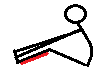 Les ischios-jambiers (= derrière la cuisse)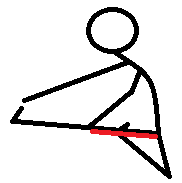 Les adducteurs (= côté interne de la cuisse)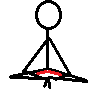 Les quadriceps (= devant de la cuisse)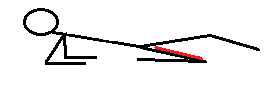 Les fessiers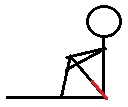 Abdos, pompesGainage :Ventral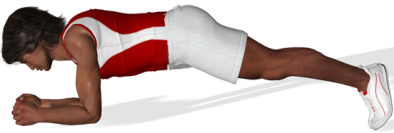 Latéral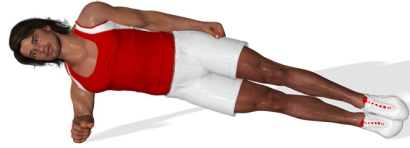 Lombaires (Bas du dos)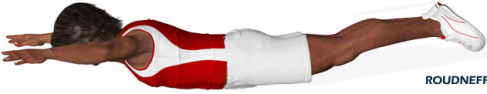 Abdominaux :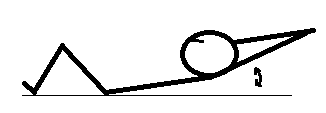 Pompes :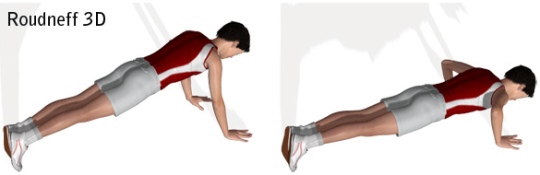 Semaine du 4 au 10 août :Gainage ventrale = 20’’ x 3 séries (15’’ de récup entre chaque série)Gainage latéral = 20’’ x 3 séries (15’’ de récup entre chaque série)Gainage dorsal = 20’’ x 3 séries (15’’ de récup entre chaque série)Abdominaux = 10 répétitions x 3 séries (15’’ de récup entre chaque série)Pompes = 6 x 4 répétitions (20’’ de récup entre chaque série)Mettre 1’ à 2’ de récupération entre chaque exercice.Semaine du 11 au 17 août (+ 18 au 31) :Gainage ventrale = 35’’ x 2 séries (20’’ de récup entre chaque série)Gainage latéral = 35’’ x 2 séries (20’’ de récup entre chaque série)Gainage dorsal = 35’’ x 2 séries (20’’ de récup entre chaque série)Abdominaux = 15 répétitions x 3 séries (15’’ de récup entre chaque série)Pompes = 10 x 4 répétitions (20’’ de récup entre chaque série)Mettre 1’ à 2’ de récupération entre chaque exercice.SemaineLundiMardiMercrediJeudiVendrediSamediDimancheDu 4 Août au 10 Août2 x 15’ de courses entrecoupées de 3’ de récup (entre 9,5 et 13,5km/h)+ étirements+ abdos, pompesRepos2 x 20’ de courses entrecoupées de 3’ de récup (entre 9,5 et 13,5km/h)+ étirements + abdos, pompesReposAutre activité (Vélo, tennis, natation …)+étirementsReposReposDu 4 Août au 10 AoûtNiveau bronze : 15 jongles pied fort, 5 j. pied faible, 5 j. tête, 10 j. alternance pied fort et pied faibleNiveau argent : 30 jongles pied fort, 15j. pied faible, 10j. tête, 20j. alternance pied fort et pied faibleNiveau or : 50 jongles pied fort, 30 j. pied faible, 20 j. tête, 40 j. alternance pied fort et pied faibleNiveau bronze : 15 jongles pied fort, 5 j. pied faible, 5 j. tête, 10 j. alternance pied fort et pied faibleNiveau argent : 30 jongles pied fort, 15j. pied faible, 10j. tête, 20j. alternance pied fort et pied faibleNiveau or : 50 jongles pied fort, 30 j. pied faible, 20 j. tête, 40 j. alternance pied fort et pied faibleNiveau bronze : 15 jongles pied fort, 5 j. pied faible, 5 j. tête, 10 j. alternance pied fort et pied faibleNiveau argent : 30 jongles pied fort, 15j. pied faible, 10j. tête, 20j. alternance pied fort et pied faibleNiveau or : 50 jongles pied fort, 30 j. pied faible, 20 j. tête, 40 j. alternance pied fort et pied faibleNiveau bronze : 15 jongles pied fort, 5 j. pied faible, 5 j. tête, 10 j. alternance pied fort et pied faibleNiveau argent : 30 jongles pied fort, 15j. pied faible, 10j. tête, 20j. alternance pied fort et pied faibleNiveau or : 50 jongles pied fort, 30 j. pied faible, 20 j. tête, 40 j. alternance pied fort et pied faibleNiveau bronze : 15 jongles pied fort, 5 j. pied faible, 5 j. tête, 10 j. alternance pied fort et pied faibleNiveau argent : 30 jongles pied fort, 15j. pied faible, 10j. tête, 20j. alternance pied fort et pied faibleNiveau or : 50 jongles pied fort, 30 j. pied faible, 20 j. tête, 40 j. alternance pied fort et pied faibleNiveau bronze : 15 jongles pied fort, 5 j. pied faible, 5 j. tête, 10 j. alternance pied fort et pied faibleNiveau argent : 30 jongles pied fort, 15j. pied faible, 10j. tête, 20j. alternance pied fort et pied faibleNiveau or : 50 jongles pied fort, 30 j. pied faible, 20 j. tête, 40 j. alternance pied fort et pied faibleNiveau bronze : 15 jongles pied fort, 5 j. pied faible, 5 j. tête, 10 j. alternance pied fort et pied faibleNiveau argent : 30 jongles pied fort, 15j. pied faible, 10j. tête, 20j. alternance pied fort et pied faibleNiveau or : 50 jongles pied fort, 30 j. pied faible, 20 j. tête, 40 j. alternance pied fort et pied faibleDu 11 Août au 17 Août7’ : footing en aisance respiratoire20’ : Fartlek+étirements + abdos, pompesRepos7’ : footing en aisance respiratoire25’ : Fartlek+ étirements + abdos, pompesRepos2x 25’ de courses entrecoupées de 3’ de récup entre 10 et 13km/h+ étirementsReposReposDu 11 Août au 17 AoûtNiveau bronze : 25 jongles pied fort, 10j. pied faible, 8j. tête, 18j. alternance pied fort et pied faibleNiveau argent : 50 jongles pied fort, 30j. pied faible, 20j. tête, 40 j. alternance pied fort et pied faibleNiveau or : 50j. pied faible, 30j. tête, 50 j. alternance pied fort et pied faible, 20j. alternance pied poitrineNiveau bronze : 25 jongles pied fort, 10j. pied faible, 8j. tête, 18j. alternance pied fort et pied faibleNiveau argent : 50 jongles pied fort, 30j. pied faible, 20j. tête, 40 j. alternance pied fort et pied faibleNiveau or : 50j. pied faible, 30j. tête, 50 j. alternance pied fort et pied faible, 20j. alternance pied poitrineNiveau bronze : 25 jongles pied fort, 10j. pied faible, 8j. tête, 18j. alternance pied fort et pied faibleNiveau argent : 50 jongles pied fort, 30j. pied faible, 20j. tête, 40 j. alternance pied fort et pied faibleNiveau or : 50j. pied faible, 30j. tête, 50 j. alternance pied fort et pied faible, 20j. alternance pied poitrineNiveau bronze : 25 jongles pied fort, 10j. pied faible, 8j. tête, 18j. alternance pied fort et pied faibleNiveau argent : 50 jongles pied fort, 30j. pied faible, 20j. tête, 40 j. alternance pied fort et pied faibleNiveau or : 50j. pied faible, 30j. tête, 50 j. alternance pied fort et pied faible, 20j. alternance pied poitrineNiveau bronze : 25 jongles pied fort, 10j. pied faible, 8j. tête, 18j. alternance pied fort et pied faibleNiveau argent : 50 jongles pied fort, 30j. pied faible, 20j. tête, 40 j. alternance pied fort et pied faibleNiveau or : 50j. pied faible, 30j. tête, 50 j. alternance pied fort et pied faible, 20j. alternance pied poitrineNiveau bronze : 25 jongles pied fort, 10j. pied faible, 8j. tête, 18j. alternance pied fort et pied faibleNiveau argent : 50 jongles pied fort, 30j. pied faible, 20j. tête, 40 j. alternance pied fort et pied faibleNiveau or : 50j. pied faible, 30j. tête, 50 j. alternance pied fort et pied faible, 20j. alternance pied poitrineNiveau bronze : 25 jongles pied fort, 10j. pied faible, 8j. tête, 18j. alternance pied fort et pied faibleNiveau argent : 50 jongles pied fort, 30j. pied faible, 20j. tête, 40 j. alternance pied fort et pied faibleNiveau or : 50j. pied faible, 30j. tête, 50 j. alternance pied fort et pied faible, 20j. alternance pied poitrineDu 18 Août au 24 Août(pour les joueurs en vacances)7’ : footing en aisance respiratoire20’ : Fartlek(Accélération de 20’’ toutes les 3’)+étirements + abdos, pompesRepos7’ : footing en aisance respiratoire25’ : Fartlek(Accélération de 20’’ toutes les 3’)+ étirements + abdos, pompesRepos2x 25’ de courses entrecoupées de 3’ de récup entre 10 et 14km/h+ étirements(Il faut augmenter la vitesse par rapport aux semaines précédentes)ReposReposDu 18 Août au 24 Août(pour les joueurs en vacances)Niveau bronze : 40 jongles pied fort, 15j. pied faible, 10j. tête, 26j. alternance pied fort et pied faibleNiveau argent : 50 jongles pied fort, 30j. pied faible, 20j. tête, 40 j. alternance pied fort et pied faibleNiveau or : 50j. pied faible, 30j. tête, 50 j. alternance pied fort et pied faible, 20j. alternance pied poitrineNiveau bronze : 40 jongles pied fort, 15j. pied faible, 10j. tête, 26j. alternance pied fort et pied faibleNiveau argent : 50 jongles pied fort, 30j. pied faible, 20j. tête, 40 j. alternance pied fort et pied faibleNiveau or : 50j. pied faible, 30j. tête, 50 j. alternance pied fort et pied faible, 20j. alternance pied poitrineNiveau bronze : 40 jongles pied fort, 15j. pied faible, 10j. tête, 26j. alternance pied fort et pied faibleNiveau argent : 50 jongles pied fort, 30j. pied faible, 20j. tête, 40 j. alternance pied fort et pied faibleNiveau or : 50j. pied faible, 30j. tête, 50 j. alternance pied fort et pied faible, 20j. alternance pied poitrineNiveau bronze : 40 jongles pied fort, 15j. pied faible, 10j. tête, 26j. alternance pied fort et pied faibleNiveau argent : 50 jongles pied fort, 30j. pied faible, 20j. tête, 40 j. alternance pied fort et pied faibleNiveau or : 50j. pied faible, 30j. tête, 50 j. alternance pied fort et pied faible, 20j. alternance pied poitrineNiveau bronze : 40 jongles pied fort, 15j. pied faible, 10j. tête, 26j. alternance pied fort et pied faibleNiveau argent : 50 jongles pied fort, 30j. pied faible, 20j. tête, 40 j. alternance pied fort et pied faibleNiveau or : 50j. pied faible, 30j. tête, 50 j. alternance pied fort et pied faible, 20j. alternance pied poitrineNiveau bronze : 40 jongles pied fort, 15j. pied faible, 10j. tête, 26j. alternance pied fort et pied faibleNiveau argent : 50 jongles pied fort, 30j. pied faible, 20j. tête, 40 j. alternance pied fort et pied faibleNiveau or : 50j. pied faible, 30j. tête, 50 j. alternance pied fort et pied faible, 20j. alternance pied poitrineNiveau bronze : 40 jongles pied fort, 15j. pied faible, 10j. tête, 26j. alternance pied fort et pied faibleNiveau argent : 50 jongles pied fort, 30j. pied faible, 20j. tête, 40 j. alternance pied fort et pied faibleNiveau or : 50j. pied faible, 30j. tête, 50 j. alternance pied fort et pied faible, 20j. alternance pied poitrineDu 25 Août au 31 Août(pour les joueurs en vacances)7’ : footing en aisance respiratoire20’ : Fartlek (Accélération de 25’’ toutes les 3’)+étirements + abdos, pompesRepos7’ : footing en aisance respiratoire25’ : Fartlek(Accélération de 25’’ toutes les 3’)+ étirements + abdos, pompesRepos2x 25’ de courses entrecoupées de 3’ de récup entre 10 et 14km/h+ étirements(Il faut augmenter la vitesse par rapport aux semaines précédentes)ReposReposDu 25 Août au 31 Août(pour les joueurs en vacances)Niveau bronze : 50 jongles pied fort, 20j. pied faible, 15j. tête, 30j. alternance pied fort et pied faibleNiveau argent : 50j. pied faible, 30j. tête, 50 j. alternance pied fort et pied faible, 20j. alternance pied poitrineNiveau or : 50j. tête, 50 j. alternance pied fort et pied faible, 30j. alternance pied poitrine, 20 jongles en alternant genou fort et faibleNiveau bronze : 50 jongles pied fort, 20j. pied faible, 15j. tête, 30j. alternance pied fort et pied faibleNiveau argent : 50j. pied faible, 30j. tête, 50 j. alternance pied fort et pied faible, 20j. alternance pied poitrineNiveau or : 50j. tête, 50 j. alternance pied fort et pied faible, 30j. alternance pied poitrine, 20 jongles en alternant genou fort et faibleNiveau bronze : 50 jongles pied fort, 20j. pied faible, 15j. tête, 30j. alternance pied fort et pied faibleNiveau argent : 50j. pied faible, 30j. tête, 50 j. alternance pied fort et pied faible, 20j. alternance pied poitrineNiveau or : 50j. tête, 50 j. alternance pied fort et pied faible, 30j. alternance pied poitrine, 20 jongles en alternant genou fort et faibleNiveau bronze : 50 jongles pied fort, 20j. pied faible, 15j. tête, 30j. alternance pied fort et pied faibleNiveau argent : 50j. pied faible, 30j. tête, 50 j. alternance pied fort et pied faible, 20j. alternance pied poitrineNiveau or : 50j. tête, 50 j. alternance pied fort et pied faible, 30j. alternance pied poitrine, 20 jongles en alternant genou fort et faibleNiveau bronze : 50 jongles pied fort, 20j. pied faible, 15j. tête, 30j. alternance pied fort et pied faibleNiveau argent : 50j. pied faible, 30j. tête, 50 j. alternance pied fort et pied faible, 20j. alternance pied poitrineNiveau or : 50j. tête, 50 j. alternance pied fort et pied faible, 30j. alternance pied poitrine, 20 jongles en alternant genou fort et faibleNiveau bronze : 50 jongles pied fort, 20j. pied faible, 15j. tête, 30j. alternance pied fort et pied faibleNiveau argent : 50j. pied faible, 30j. tête, 50 j. alternance pied fort et pied faible, 20j. alternance pied poitrineNiveau or : 50j. tête, 50 j. alternance pied fort et pied faible, 30j. alternance pied poitrine, 20 jongles en alternant genou fort et faibleNiveau bronze : 50 jongles pied fort, 20j. pied faible, 15j. tête, 30j. alternance pied fort et pied faibleNiveau argent : 50j. pied faible, 30j. tête, 50 j. alternance pied fort et pied faible, 20j. alternance pied poitrineNiveau or : 50j. tête, 50 j. alternance pied fort et pied faible, 30j. alternance pied poitrine, 20 jongles en alternant genou fort et faible